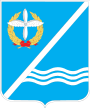 Совет Качинского муниципального округа города СевастополяРЕШЕНИЕ  № 9/58 Об утверждении отчета об исполнении бюджета внутригородского муниципального образования города Севастополя Качинский муниципальный округ за II квартал 2017 годаЗаслушав информацию Главы внутригородского муниципального образования города Севастополя Качинский муниципальный округ Герасим Николая Михайловича об исполнении бюджета Качинского муниципального округа за II квартал 2017 года, в соответствии с п. 5 ст. 264.2 Бюджетного кодекса Российской Федерации, ст. 28 Федерального Закона от 16.10.2003 № 131-ФЗ «Об общих принципах организации местного самоуправления в Российской Федерации», Уставом Качинского муниципального округа, руководствуясь Положением о бюджетном процессе во внутригородском муниципальном образовании города Севастополя Качинский муниципальный округ, утвержденным решением Совета Качинского муниципального округа от 02.07.2015г. № 20, Совет Качинского муниципального округаРЕШИЛ:1. Принять к сведению отчет об исполнении бюджета внутригородского муниципального образования города Севастополя Качинский муниципальный округ за 1 полугодие 2017 года:1.1. По доходам бюджета внутригородского муниципального образования города Севастополя Качинский муниципальный округ. (Приложение 1);1.2. По расходам бюджета внутригородского муниципального образования города Севастополя Качинский муниципальный округ. (Приложение 2);1.3. По источникам финансирования дефицита бюджета внутригородского муниципального образования города Севастополя Качинский муниципальный округ. (Приложение 3);2. Обнародовать настоящее решение на сайте внутригородского муниципального образования города Севастополя Качинский муниципальный округ, информационных стендах внутригородского муниципального образования города Севастополя Качинский муниципальный округ.3. Настоящее решение вступает в силу со дня обнародования.4. Контроль за исполнением настоящего решения возложить на Главу ВМО Качинский МО, исполняющего полномочия председателя Совета, Главу местной администрации Герасим Н.М.II созывIX сессия2016 - 2021 гг.25.07. 2017 годапгт. КачаГлава ВМО Качинский МО, исполняющий полномочия председателя Совета,Глава местной администрацииН.М. ГерасимПРИЛОЖЕНИЕ 1
к решению Совета Качинского
муниципального округа
от 25.07. 2017 г. № 9/58
"Об утверждении отчета об исполнении бюджета внутригородского муниципального образования города Севастополя Качинский муниципальный округ за 1 полугодие 2017 год"ПРИЛОЖЕНИЕ 1
к решению Совета Качинского
муниципального округа
от 25.07. 2017 г. № 9/58
"Об утверждении отчета об исполнении бюджета внутригородского муниципального образования города Севастополя Качинский муниципальный округ за 1 полугодие 2017 год"ПРИЛОЖЕНИЕ 1
к решению Совета Качинского
муниципального округа
от 25.07. 2017 г. № 9/58
"Об утверждении отчета об исполнении бюджета внутригородского муниципального образования города Севастополя Качинский муниципальный округ за 1 полугодие 2017 год"ОТЧЕТ ОБ ИСПОЛНЕНИИ БЮДЖЕТАОТЧЕТ ОБ ИСПОЛНЕНИИ БЮДЖЕТАОТЧЕТ ОБ ИСПОЛНЕНИИ БЮДЖЕТАОТЧЕТ ОБ ИСПОЛНЕНИИ БЮДЖЕТАОТЧЕТ ОБ ИСПОЛНЕНИИ БЮДЖЕТАОТЧЕТ ОБ ИСПОЛНЕНИИ БЮДЖЕТАОТЧЕТ ОБ ИСПОЛНЕНИИ БЮДЖЕТАОТЧЕТ ОБ ИСПОЛНЕНИИ БЮДЖЕТАОТЧЕТ ОБ ИСПОЛНЕНИИ БЮДЖЕТАОТЧЕТ ОБ ИСПОЛНЕНИИ БЮДЖЕТАКОДЫФорма по ОКУД0503117на 1 июля 2017 г.на 1 июля 2017 г.на 1 июля 2017 г.на 1 июля 2017 г.на 1 июля 2017 г.на 1 июля 2017 г.на 1 июля 2017 г.Дата01.07.2017по ОКПО00395406Наименование
финансового органаМестная администрация Качинского муниципального округаМестная администрация Качинского муниципального округаМестная администрация Качинского муниципального округаМестная администрация Качинского муниципального округаМестная администрация Качинского муниципального округаМестная администрация Качинского муниципального округаМестная администрация Качинского муниципального округаГлава по БК950Наименование публично-правового образованияБюджет Качинского МОБюджет Качинского МОБюджет Качинского МОБюджет Качинского МОБюджет Качинского МОБюджет Качинского МОБюджет Качинского МОпо ОКТМО67320000Периодичность:месячная, квартальная, годоваямесячная, квартальная, годоваямесячная, квартальная, годоваямесячная, квартальная, годоваямесячная, квартальная, годоваямесячная, квартальная, годоваямесячная, квартальная, годоваяЕдиница измерения:руб.руб.руб.руб.руб.руб.руб.383Доходы бюджетаДоходы бюджетаДоходы бюджетаДоходы бюджетаДоходы бюджетаДоходы бюджетаДоходы бюджетаДоходы бюджетаДоходы бюджетаДоходы бюджетаНаименование показателяКод строкиКод строкиКод дохода по бюджетной классификацииКод дохода по бюджетной классификацииУтвержденные бюджетные назначенияУтвержденные бюджетные назначенияУтвержденные бюджетные назначенияИсполненоНеисполненные назначения%исполнения12233444567Доходы бюджета - ВСЕГО: 
В том числе:010010XX26 757 500.0026 757 500.0026 757 500.006 867 128.6119 890 371.3925,7НАЛОГОВЫЕ И НЕНАЛОГОВЫЕ ДОХОДЫ010010000 10000000000000000000 100000000000000002 198 800.002 198 800.002 198 800.001 726 189.71472 610.29НАЛОГИ НА ПРИБЫЛЬ, ДОХОДЫ010010000 10100000000000000000 10100000000000000419 700.00419 700.00419 700.00164 926.47254 773.5339,9Налог на доходы физических лиц010010000 10102000010000110000 10102000010000110419 700.00419 700.00419 700.00164 926.47254 773.53Налог на доходы физических лиц с доходов, источником которых является налоговый агент, за исключением доходов, в отношении которых исчисление и уплата налога осуществляются в соответствии со статьями 227, 227.1 и 228 Налогового кодекса Российской Федерации010010000 10102010010000110000 10102010010000110419 700.00419 700.00419 700.00162 998.05256 701.95Налог на доходы физических лиц с доходов, источником которых является налоговый агент, за исключением доходов, в отношении которых исчисление и уплата налога осуществляются в соответствии со статьями 227, 227.1 и 228 Налогового кодекса Российской Федерации (сумма платежа (перерасчеты, недоимка и задолженность по соответствующему платежу, в том числе по отмененному)010010000 10102010011000110000 10102010011000110419 700.00419 700.00419 700.00162 993.46256 706.54Налог на доходы физических лиц с доходов, источником которых является налоговый агент, за исключением доходов, в отношении которых исчисление и уплата налога осуществляются в соответствии со статьями 227, 227.1 и 228 Налогового кодекса Российской Федерации (пени по соответствующему платежу)010010000 10102010012100110000 101020100121001100.000.000.004.590.00Налог на доходы физических лиц с доходов, полученных физическими лицами в соответствии со статьей 228 Налогового кодекса Российской Федерации010010000 10102030010000110000 101020300100001100.000.000.001 811.500.00Налог на доходы физических лиц с доходов, полученных физическими лицами в соответствии со статьей 228 Налогового кодекса Российской Федерации (сумма платежа (перерасчеты, недоимка и задолженность по соответствующему платежу, в том числе по отмененному)010010000 10102030011000110000 101020300110001100.000.000.001 806.900.00Налог на доходы физических лиц с доходов, полученных физическими лицами в соответствии со статьей 228 Налогового кодекса Российской Федерации (суммы денежных взысканий (штрафов) по соответствующему платежу согласно законодательству Российской Федерации)010010000 10102030013000110000 101020300130001100.000.000.004.600.00Налог на доходы физических лиц в виде фиксированных авансовых платежей с доходов, полученных физическими лицами, являющимися иностранными гражданами, осуществляющими трудовую деятельность по найму на основании патента в соответствии со статьей 227.1 Налогового кодекса Российской Федерации010010000 10102040010000110000 101020400100001100.000.000.00116.920.00Налог на доходы физических лиц в виде фиксированных авансовых платежей с доходов, полученных физическими лицами, являющимися иностранными гражданами, осуществляющими трудовую деятельность по найму на основании патента в соответствии со статьей 227.1 Налогового кодекса Российской Федерации (сумма платежа (перерасчеты, недоимка и задолженность по соответствующему платежу, в том числе по отмененному)010010000 10102040011000110000 101020400110001100.000.000.00116.920.00НАЛОГИ НА СОВОКУПНЫЙ ДОХОД010010000 10500000000000000000 105000000000000001 779 100.001 779 100.001 779 100.001 561 263.24217 836.7687,8Налог, взимаемый в связи с применением патентной системы налогообложения010010000 10504000020000110000 105040000200001101 779 100.001 779 100.001 779 100.001 561 263.24217 836.76Налог, взимаемый в связи с применением патентной системы налогообложения, зачисляемый в бюджеты городов федерального значения010010000 10504030020000110000 105040300200001101 779 100.001 779 100.001 779 100.001 561 263.24217 836.76Налог, взимаемый в связи с применением патентной системы налогообложения, зачисляемый в бюджеты городов федерального значения (сумма платежа (перерасчеты, недоимка и задолженность по соответствующему платежу, в том числе по отмененному)010010000 10504030021000110000 105040300210001101 779 100.001 779 100.001 779 100.001 561 032.00218 068.00Налог, взимаемый в связи с применением патентной системы налогообложения, зачисляемый в бюджеты городов федерального значения (пени по соответствующему платежу)010010000 10504030022100110000 105040300221001100.000.000.00231.240.00БЕЗВОЗМЕЗДНЫЕ ПОСТУПЛЕНИЯ010010000 20000000000000000000 2000000000000000024 558 700.0024 558 700.0024 558 700.005 140 938.9019 417 761.1020,9БЕЗВОЗМЕЗДНЫЕ ПОСТУПЛЕНИЯ ОТ ДРУГИХ БЮДЖЕТОВ БЮДЖЕТНОЙ СИСТЕМЫ РОССИЙСКОЙ ФЕДЕРАЦИИ010010000 20200000000000000000 2020000000000000024 558 700.0024 558 700.0024 558 700.005 140 938.9019 417 761.10Дотации бюджетам бюджетной системы Российской Федерации010010000 20210000000000151000 202100000000001517 939 900.007 939 900.007 939 900.003 969 600.003 970 300.0050Дотации на выравнивание бюджетной обеспеченности010010000 20215001000000151000 202150010000001517 939 900.007 939 900.007 939 900.003 969 600.003 970 300.00Дотации бюджетам внутригородских муниципальных образований городов федерального значения на выравнивание бюджетной обеспеченности010010000 20215001030000151000 202150010300001517 939 900.007 939 900.007 939 900.003 969 600.003 970 300.00Субвенции бюджетам бюджетной системы Российской Федерации010010000 20230000000000151000 2023000000000015116 618 800.0016 618 800.0016 618 800.001 171 338.9015 447 461.107Субвенции местным бюджетам на выполнение передаваемых полномочий субъектов Российской Федерации010010000 20230024000000151000 2023002400000015116 618 800.0016 618 800.0016 618 800.001 171 338.9015 447 461.10Субвенции бюджетам внутригородских муниципальных образований городов федерального значения на выполнение передаваемых полномочий субъектов Российской Федерации010010000 20230024030000151000 2023002403000015116 618 800.0016 618 800.0016 618 800.001 171 338.9015 447 461.10Глава ВМО Качинский МО, исполняющий полномочия председателя Совета,Глава местной администрацииН.М. ГерасимПРИЛОЖЕНИЕ 2
к решению Совета Качинского
муниципального округа
от 25.07. 2017 г. № 9/58"Об утверждении отчета об исполнении бюджета внутригородского муниципального образования города Севастополя Качинский муниципальный округ за 1 полугодие 2017 год"ПРИЛОЖЕНИЕ 2
к решению Совета Качинского
муниципального округа
от 25.07. 2017 г. № 9/58"Об утверждении отчета об исполнении бюджета внутригородского муниципального образования города Севастополя Качинский муниципальный округ за 1 полугодие 2017 год"ПРИЛОЖЕНИЕ 2
к решению Совета Качинского
муниципального округа
от 25.07. 2017 г. № 9/58"Об утверждении отчета об исполнении бюджета внутригородского муниципального образования города Севастополя Качинский муниципальный округ за 1 полугодие 2017 год"ПРИЛОЖЕНИЕ 2
к решению Совета Качинского
муниципального округа
от 25.07. 2017 г. № 9/58"Об утверждении отчета об исполнении бюджета внутригородского муниципального образования города Севастополя Качинский муниципальный округ за 1 полугодие 2017 год"ПРИЛОЖЕНИЕ 2
к решению Совета Качинского
муниципального округа
от 25.07. 2017 г. № 9/58"Об утверждении отчета об исполнении бюджета внутригородского муниципального образования города Севастополя Качинский муниципальный округ за 1 полугодие 2017 год"ПРИЛОЖЕНИЕ 2
к решению Совета Качинского
муниципального округа
от 25.07. 2017 г. № 9/58"Об утверждении отчета об исполнении бюджета внутригородского муниципального образования города Севастополя Качинский муниципальный округ за 1 полугодие 2017 год"Расходы бюджетаРасходы бюджетаРасходы бюджетаРасходы бюджетаРасходы бюджетаРасходы бюджетаРасходы бюджетаРасходы бюджетаРасходы бюджетаРасходы бюджетаРасходы бюджетаРасходы бюджетаРасходы бюджетаРасходы бюджетаРасходы бюджетаРасходы бюджетаНаименование показателяНаименование показателяКод строкиКод строкиКод строкиКод расхода по бюджетной классификацииКод расхода по бюджетной классификацииКод расхода по бюджетной классификацииКод расхода по бюджетной классификацииУтвержденные бюджетные назначенияУтвержденные бюджетные назначенияИсполненоИсполненоИсполненоНеисполненные назначенияНеисполненные назначения%исполнения1122233334455566Расходы бюджета - ВСЕГО 
В том числе:Расходы бюджета - ВСЕГО 
В том числе:200200200XXXX26 757 500.0026 757 500.005 105 059.045 105 059.045 105 059.0421 652 440.9621 652 440.9619,1ОБЩЕГОСУДАРСТВЕННЫЕ ВОПРОСЫОБЩЕГОСУДАРСТВЕННЫЕ ВОПРОСЫ200200200000 0100 0000000000 000000 0100 0000000000 000000 0100 0000000000 000000 0100 0000000000 00010 407 400.0010 407 400.003 972 383.763 972 383.763 972 383.766 435 016.246 435 016.2438,2Функционирование высшего должностного лица субъекта Российской Федерации и муниципального образованияФункционирование высшего должностного лица субъекта Российской Федерации и муниципального образования200200200000 0102 0000000000 000000 0102 0000000000 000000 0102 0000000000 000000 0102 0000000000 0001 136 800.001 136 800.00520 652.59520 652.59520 652.59616 147.41616 147.4145,8Функционирование высшего должностного лица муниципального образованияФункционирование высшего должностного лица муниципального образования200200200000 0102 7100000000 000000 0102 7100000000 000000 0102 7100000000 000000 0102 7100000000 0001 136 800.001 136 800.00520 652.59520 652.59520 652.59616 147.41616 147.41Глава муниципального образованияГлава муниципального образования200200200000 0102 71Б0071010 000000 0102 71Б0071010 000000 0102 71Б0071010 000000 0102 71Б0071010 0001 136 800.001 136 800.00520 652.59520 652.59520 652.59616 147.41616 147.41Расходы на выплаты персоналу в целях обеспечения выполнения функций государственными (муниципальными) органами, казенными учреждениями, органами управления государственными внебюджетными фондамиРасходы на выплаты персоналу в целях обеспечения выполнения функций государственными (муниципальными) органами, казенными учреждениями, органами управления государственными внебюджетными фондами200200200000 0102 71Б0071010 100000 0102 71Б0071010 100000 0102 71Б0071010 100000 0102 71Б0071010 1001 136 800.001 136 800.00520 652.59520 652.59520 652.59616 147.41616 147.41Расходы на выплаты персоналу государственных (муниципальных) органовРасходы на выплаты персоналу государственных (муниципальных) органов200200200000 0102 71Б0071010 120000 0102 71Б0071010 120000 0102 71Б0071010 120000 0102 71Б0071010 1201 136 800.001 136 800.00520 652.59520 652.59520 652.59616 147.41616 147.41Фонд оплаты труда государственных (муниципальных) органовФонд оплаты труда государственных (муниципальных) органов200200200000 0102 71Б0071010 121000 0102 71Б0071010 121000 0102 71Б0071010 121000 0102 71Б0071010 121873 100.00873 100.00399 886.80399 886.80399 886.80473 213.20473 213.20Взносы по обязательному социальному страхованию на выплаты денежного содержания и иные выплаты работникам государственных (муниципальных) органовВзносы по обязательному социальному страхованию на выплаты денежного содержания и иные выплаты работникам государственных (муниципальных) органов200200200000 0102 71Б0071010 129000 0102 71Б0071010 129000 0102 71Б0071010 129000 0102 71Б0071010 129263 700.00263 700.00120 765.79120 765.79120 765.79142 934.21142 934.21Функционирование Правительства Российской Федерации, высших исполнительных органов государственной власти субъектов Российской Федерации, местных администрацийФункционирование Правительства Российской Федерации, высших исполнительных органов государственной власти субъектов Российской Федерации, местных администраций200200200000 0104 0000000000 000000 0104 0000000000 000000 0104 0000000000 000000 0104 0000000000 0009 170 600.009 170 600.003 451 731.173 451 731.173 451 731.175 718 868.835 718 868.83Обеспечение деятельности муниципальных служащих, исполняющих отдельные государственные полномочияОбеспечение деятельности муниципальных служащих, исполняющих отдельные государственные полномочия200200200000 0104 3300171941 000000 0104 3300171941 000000 0104 3300171941 000000 0104 3300171941 0001 734 600.001 734 600.00347 206.62347 206.62347 206.621 387 393.381 387 393.38Расходы на выплаты персоналу в целях обеспечения выполнения функций государственными (муниципальными) органами, казенными учреждениями, органами управления государственными внебюджетными фондамиРасходы на выплаты персоналу в целях обеспечения выполнения функций государственными (муниципальными) органами, казенными учреждениями, органами управления государственными внебюджетными фондами200200200000 0104 3300171941 100000 0104 3300171941 100000 0104 3300171941 100000 0104 3300171941 1001 424 900.001 424 900.00328 740.85328 740.85328 740.851 096 159.151 096 159.1523,1Расходы на выплаты персоналу государственных (муниципальных) органовРасходы на выплаты персоналу государственных (муниципальных) органов200200200000 0104 3300171941 120000 0104 3300171941 120000 0104 3300171941 120000 0104 3300171941 1201 424 900.001 424 900.00328 740.85328 740.85328 740.851 096 159.151 096 159.15Фонд оплаты труда государственных (муниципальных) органовФонд оплаты труда государственных (муниципальных) органов200200200000 0104 3300171941 121000 0104 3300171941 121000 0104 3300171941 121000 0104 3300171941 1211 094 400.001 094 400.00252 489.14252 489.14252 489.14841 910.86841 910.86Взносы по обязательному социальному страхованию на выплаты денежного содержания и иные выплаты работникам государственных (муниципальных) органовВзносы по обязательному социальному страхованию на выплаты денежного содержания и иные выплаты работникам государственных (муниципальных) органов200200200000 0104 3300171941 129000 0104 3300171941 129000 0104 3300171941 129000 0104 3300171941 129330 500.00330 500.0076 251.7176 251.7176 251.71254 248.29254 248.29Закупка товаров, работ и услуг для обеспечения государственных (муниципальных) нуждЗакупка товаров, работ и услуг для обеспечения государственных (муниципальных) нужд200200200000 0104 3300171941 200000 0104 3300171941 200000 0104 3300171941 200000 0104 3300171941 200309 700.00309 700.0018 465.7718 465.7718 465.77291 234.23291 234.23Иные закупки товаров, работ и услуг для обеспечения государственных (муниципальных) нуждИные закупки товаров, работ и услуг для обеспечения государственных (муниципальных) нужд200200200000 0104 3300171941 240000 0104 3300171941 240000 0104 3300171941 240000 0104 3300171941 240309 700.00309 700.0018 465.7718 465.7718 465.77291 234.23291 234.236Прочая закупка товаров, работ и услуг для обеспечения государственных (муниципальных) нуждПрочая закупка товаров, работ и услуг для обеспечения государственных (муниципальных) нужд200200200000 0104 3300171941 244000 0104 3300171941 244000 0104 3300171941 244000 0104 3300171941 244309 700.00309 700.0018 465.7718 465.7718 465.77291 234.23291 234.23Функционирование исполнительно-распорядительного органа внутригородского муниципального образования (местной администрации)Функционирование исполнительно-распорядительного органа внутригородского муниципального образования (местной администрации)200200200000 0104 7300000000 000000 0104 7300000000 000000 0104 7300000000 000000 0104 7300000000 0007 436 000.007 436 000.003 104 524.553 104 524.553 104 524.554 331 475.454 331 475.4542Обеспечение деятельности местной администрации внутригородского муниципального образования для решения вопросов местного значения.Обеспечение деятельности местной администрации внутригородского муниципального образования для решения вопросов местного значения.200200200000 0104 73Б0071010 000000 0104 73Б0071010 000000 0104 73Б0071010 000000 0104 73Б0071010 0007 436 000.007 436 000.003 104 524.553 104 524.553 104 524.554 331 475.454 331 475.45Расходы на выплаты персоналу в целях обеспечения выполнения функций государственными (муниципальными) органами, казенными учреждениями, органами управления государственными внебюджетными фондамиРасходы на выплаты персоналу в целях обеспечения выполнения функций государственными (муниципальными) органами, казенными учреждениями, органами управления государственными внебюджетными фондами200200200000 0104 73Б0071010 100000 0104 73Б0071010 100000 0104 73Б0071010 100000 0104 73Б0071010 1006 644 400.006 644 400.002 909 963.102 909 963.102 909 963.103 734 436.903 734 436.9043,8Расходы на выплаты персоналу государственных (муниципальных) органовРасходы на выплаты персоналу государственных (муниципальных) органов200200200000 0104 73Б0071010 120000 0104 73Б0071010 120000 0104 73Б0071010 120000 0104 73Б0071010 1206 644 400.006 644 400.002 909 963.102 909 963.102 909 963.103 734 436.903 734 436.90Фонд оплаты труда государственных (муниципальных) органовФонд оплаты труда государственных (муниципальных) органов200200200000 0104 73Б0071010 121000 0104 73Б0071010 121000 0104 73Б0071010 121000 0104 73Б0071010 1215 103 100.005 103 100.002 240 376.462 240 376.462 240 376.462 862 723.542 862 723.54Взносы по обязательному социальному страхованию на выплаты денежного содержания и иные выплаты работникам государственных (муниципальных) органовВзносы по обязательному социальному страхованию на выплаты денежного содержания и иные выплаты работникам государственных (муниципальных) органов200200200000 0104 73Б0071010 129000 0104 73Б0071010 129000 0104 73Б0071010 129000 0104 73Б0071010 1291 541 300.001 541 300.00669 586.64669 586.64669 586.64871 713.36871 713.36Закупка товаров, работ и услуг для обеспечения государственных (муниципальных) нуждЗакупка товаров, работ и услуг для обеспечения государственных (муниципальных) нужд200200200000 0104 73Б0071010 200000 0104 73Б0071010 200000 0104 73Б0071010 200000 0104 73Б0071010 200781 600.00781 600.00191 955.45191 955.45191 955.45589 644.55589 644.5524,6Иные закупки товаров, работ и услуг для обеспечения государственных (муниципальных) нуждИные закупки товаров, работ и услуг для обеспечения государственных (муниципальных) нужд200200200000 0104 73Б0071010 240000 0104 73Б0071010 240000 0104 73Б0071010 240000 0104 73Б0071010 240781 600.00781 600.00191 955.45191 955.45191 955.45589 644.55589 644.55Прочая закупка товаров, работ и услуг для обеспечения государственных (муниципальных) нуждПрочая закупка товаров, работ и услуг для обеспечения государственных (муниципальных) нужд200200200000 0104 73Б0071010 244000 0104 73Б0071010 244000 0104 73Б0071010 244000 0104 73Б0071010 244781 600.00781 600.00191 955.45191 955.45191 955.45589 644.55589 644.55Иные бюджетные ассигнованияИные бюджетные ассигнования200200200000 0104 73Б0071010 800000 0104 73Б0071010 800000 0104 73Б0071010 800000 0104 73Б0071010 80010 000.0010 000.002 606.002 606.002 606.007 394.007 394.0026Уплата налогов, сборов и иных платежейУплата налогов, сборов и иных платежей200200200000 0104 73Б0071010 850000 0104 73Б0071010 850000 0104 73Б0071010 850000 0104 73Б0071010 85010 000.0010 000.002 606.002 606.002 606.007 394.007 394.00Уплата прочих налогов, сборовУплата прочих налогов, сборов200200200000 0104 73Б0071010 852000 0104 73Б0071010 852000 0104 73Б0071010 852000 0104 73Б0071010 852500.00500.00217.00217.00217.00283.00283.00Уплата иных платежейУплата иных платежей200200200000 0104 73Б0071010 853000 0104 73Б0071010 853000 0104 73Б0071010 853000 0104 73Б0071010 8539 500.009 500.002 389.002 389.002 389.007 111.007 111.00Резервные фондыРезервные фонды200200200000 0111 0000000000 000000 0111 0000000000 000000 0111 0000000000 000000 0111 0000000000 000100 000.00100 000.000.000.000.00100 000.00100 000.000Резервный фонд, предусмотренный в бюджете внутригородского муниципального образованияРезервный фонд, предусмотренный в бюджете внутригородского муниципального образования200200200000 0111 7400000000 000000 0111 7400000000 000000 0111 7400000000 000000 0111 7400000000 000100 000.00100 000.000.000.000.00100 000.00100 000.00Резервный фонд, предусмотренный в бюджете внутригородского муниципального образованияРезервный фонд, предусмотренный в бюджете внутригородского муниципального образования200200200000 0111 74Б0071010 000000 0111 74Б0071010 000000 0111 74Б0071010 000000 0111 74Б0071010 000100 000.00100 000.000.000.000.00100 000.00100 000.00Иные бюджетные ассигнованияИные бюджетные ассигнования200200200000 0111 74Б0071010 800000 0111 74Б0071010 800000 0111 74Б0071010 800000 0111 74Б0071010 800100 000.00100 000.000.000.000.00100 000.00100 000.00Резервные средстваРезервные средства200200200000 0111 74Б0071010 870000 0111 74Б0071010 870000 0111 74Б0071010 870000 0111 74Б0071010 870100 000.00100 000.000.000.000.00100 000.00100 000.00НАЦИОНАЛЬНАЯ БЕЗОПАСНОСТЬ И ПРАВООХРАНИТЕЛЬНАЯ ДЕЯТЕЛЬНОСТЬНАЦИОНАЛЬНАЯ БЕЗОПАСНОСТЬ И ПРАВООХРАНИТЕЛЬНАЯ ДЕЯТЕЛЬНОСТЬ200200200000 0300 0000000000 000000 0300 0000000000 000000 0300 0000000000 000000 0300 0000000000 000230 000.00230 000.0048 000.0048 000.0048 000.00182 000.00182 000.0020,9Другие вопросы в области национальной безопасности и правоохранительной деятельностиДругие вопросы в области национальной безопасности и правоохранительной деятельности200200200000 0314 0000000000 000000 0314 0000000000 000000 0314 0000000000 000000 0314 0000000000 000230 000.00230 000.0048 000.0048 000.0048 000.00182 000.00182 000.00Обеспечение безопасностиОбеспечение безопасности200200200000 0314 3200000000 000000 0314 3200000000 000000 0314 3200000000 000000 0314 3200000000 000230 000.00230 000.0048 000.0048 000.0048 000.00182 000.00182 000.00Профилактика терроризма и экстремизмаПрофилактика терроризма и экстремизма200200200000 0314 3210000000 000000 0314 3210000000 000000 0314 3210000000 000000 0314 3210000000 000230 000.00230 000.0048 000.0048 000.0048 000.00182 000.00182 000.00Реализация мероприятий, направленных на профилактику терроризма, экстремизма, минимализацию и ликвидацию последствий проявления терроризма и экстремизмана территории муниципального образованияРеализация мероприятий, направленных на профилактику терроризма, экстремизма, минимализацию и ликвидацию последствий проявления терроризма и экстремизмана территории муниципального образования200200200000 0314 3210072010 000000 0314 3210072010 000000 0314 3210072010 000000 0314 3210072010 000230 000.00230 000.0048 000.0048 000.0048 000.00182 000.00182 000.00Закупка товаров, работ и услуг для обеспечения государственных (муниципальных) нуждЗакупка товаров, работ и услуг для обеспечения государственных (муниципальных) нужд200200200000 0314 3210072010 200000 0314 3210072010 200000 0314 3210072010 200000 0314 3210072010 200230 000.00230 000.0048 000.0048 000.0048 000.00182 000.00182 000.00Иные закупки товаров, работ и услуг для обеспечения государственных (муниципальных) нуждИные закупки товаров, работ и услуг для обеспечения государственных (муниципальных) нужд200200200000 0314 3210072010 240000 0314 3210072010 240000 0314 3210072010 240000 0314 3210072010 240230 000.00230 000.0048 000.0048 000.0048 000.00182 000.00182 000.00Прочая закупка товаров, работ и услуг для обеспечения государственных (муниципальных) нуждПрочая закупка товаров, работ и услуг для обеспечения государственных (муниципальных) нужд200200200000 0314 3210072010 244000 0314 3210072010 244000 0314 3210072010 244000 0314 3210072010 244230 000.00230 000.0048 000.0048 000.0048 000.00182 000.00182 000.00ЖИЛИЩНО-КОММУНАЛЬНОЕ ХОЗЯЙСТВОЖИЛИЩНО-КОММУНАЛЬНОЕ ХОЗЯЙСТВО200200200000 0500 0000000000 000000 0500 0000000000 000000 0500 0000000000 000000 0500 0000000000 00014 884 200.0014 884 200.00824 132.28824 132.28824 132.2814 060 067.7214 060 067.725,5БлагоустройствоБлагоустройство200200200000 0503 0000000000 000000 0503 0000000000 000000 0503 0000000000 000000 0503 0000000000 00014 884 200.0014 884 200.00824 132.28824 132.28824 132.2814 060 067.7214 060 067.72Реализация мероприятий по санитарной очисткеРеализация мероприятий по санитарной очистке200200200000 0503 3300271941 000000 0503 3300271941 000000 0503 3300271941 000000 0503 3300271941 0003 246 900.003 246 900.00225 000.00225 000.00225 000.003 021 900.003 021 900.00Закупка товаров, работ и услуг для обеспечения государственных (муниципальных) нуждЗакупка товаров, работ и услуг для обеспечения государственных (муниципальных) нужд200200200000 0503 3300271941 200000 0503 3300271941 200000 0503 3300271941 200000 0503 3300271941 2003 246 900.003 246 900.00225 000.00225 000.00225 000.003 021 900.003 021 900.00Иные закупки товаров, работ и услуг для обеспечения государственных (муниципальных) нуждИные закупки товаров, работ и услуг для обеспечения государственных (муниципальных) нужд200200200000 0503 3300271941 240000 0503 3300271941 240000 0503 3300271941 240000 0503 3300271941 2403 246 900.003 246 900.00225 000.00225 000.00225 000.003 021 900.003 021 900.00Прочая закупка товаров, работ и услуг для обеспечения государственных (муниципальных) нуждПрочая закупка товаров, работ и услуг для обеспечения государственных (муниципальных) нужд200200200000 0503 3300271941 244000 0503 3300271941 244000 0503 3300271941 244000 0503 3300271941 2443 246 900.003 246 900.00225 000.00225 000.00225 000.003 021 900.003 021 900.00Мероприятия по удалению твердых коммунальных отходов, в том числе с мест несанкционированных и бесхозных свалок, и по их транспортировке для утилизацииМероприятия по удалению твердых коммунальных отходов, в том числе с мест несанкционированных и бесхозных свалок, и по их транспортировке для утилизации200200200000 0503 3300371941 000000 0503 3300371941 000000 0503 3300371941 000000 0503 3300371941 000229 900.00229 900.0071 000.0071 000.0071 000.00158 900.00158 900.00Закупка товаров, работ и услуг для обеспечения государственных (муниципальных) нуждЗакупка товаров, работ и услуг для обеспечения государственных (муниципальных) нужд200200200000 0503 3300371941 200000 0503 3300371941 200000 0503 3300371941 200000 0503 3300371941 200229 900.00229 900.0071 000.0071 000.0071 000.00158 900.00158 900.00Иные закупки товаров, работ и услуг для обеспечения государственных (муниципальных) нуждИные закупки товаров, работ и услуг для обеспечения государственных (муниципальных) нужд200200200000 0503 3300371941 240000 0503 3300371941 240000 0503 3300371941 240000 0503 3300371941 240229 900.00229 900.0071 000.0071 000.0071 000.00158 900.00158 900.00Прочая закупка товаров, работ и услуг для обеспечения государственных (муниципальных) нуждПрочая закупка товаров, работ и услуг для обеспечения государственных (муниципальных) нужд200200200000 0503 3300371941 244000 0503 3300371941 244000 0503 3300371941 244000 0503 3300371941 244229 900.00229 900.0071 000.0071 000.0071 000.00158 900.00158 900.00Реализация мероприятий по созданию, содержанию зеленых насаждений, обеспечению ухода за нимиРеализация мероприятий по созданию, содержанию зеленых насаждений, обеспечению ухода за ними200200200000 0503 3300471941 000000 0503 3300471941 000000 0503 3300471941 000000 0503 3300471941 0004 759 300.004 759 300.00528 132.28528 132.28528 132.284 231 167.724 231 167.72Закупка товаров, работ и услуг для обеспечения государственных (муниципальных) нуждЗакупка товаров, работ и услуг для обеспечения государственных (муниципальных) нужд200200200000 0503 3300471941 200000 0503 3300471941 200000 0503 3300471941 200000 0503 3300471941 2004 759 300.004 759 300.00528 132.28528 132.28528 132.284 231 167.724 231 167.72Иные закупки товаров, работ и услуг для обеспечения государственных (муниципальных) нуждИные закупки товаров, работ и услуг для обеспечения государственных (муниципальных) нужд200200200000 0503 3300471941 240000 0503 3300471941 240000 0503 3300471941 240000 0503 3300471941 2404 759 300.004 759 300.00528 132.28528 132.28528 132.284 231 167.724 231 167.72Прочая закупка товаров, работ и услуг для обеспечения государственных (муниципальных) нуждПрочая закупка товаров, работ и услуг для обеспечения государственных (муниципальных) нужд200200200000 0503 3300471941 244000 0503 3300471941 244000 0503 3300471941 244000 0503 3300471941 2444 759 300.004 759 300.00528 132.28528 132.28528 132.284 231 167.724 231 167.72Реализация мероприятий по созданию, приобретению, установке, текущему ремонту и реконструкции элементов благоустройстваРеализация мероприятий по созданию, приобретению, установке, текущему ремонту и реконструкции элементов благоустройства200200200000 0503 3300571941 000000 0503 3300571941 000000 0503 3300571941 000000 0503 3300571941 0003 663 200.003 663 200.000.000.000.003 663 200.003 663 200.00Закупка товаров, работ и услуг для обеспечения государственных (муниципальных) нуждЗакупка товаров, работ и услуг для обеспечения государственных (муниципальных) нужд200200200000 0503 3300571941 200000 0503 3300571941 200000 0503 3300571941 200000 0503 3300571941 2003 663 200.003 663 200.000.000.000.003 663 200.003 663 200.00Иные закупки товаров, работ и услуг для обеспечения государственных (муниципальных) нуждИные закупки товаров, работ и услуг для обеспечения государственных (муниципальных) нужд200200200000 0503 3300571941 240000 0503 3300571941 240000 0503 3300571941 240000 0503 3300571941 2403 663 200.003 663 200.000.000.000.003 663 200.003 663 200.00Прочая закупка товаров, работ и услуг для обеспечения государственных (муниципальных) нуждПрочая закупка товаров, работ и услуг для обеспечения государственных (муниципальных) нужд200200200000 0503 3300571941 244000 0503 3300571941 244000 0503 3300571941 244000 0503 3300571941 2443 663 200.003 663 200.000.000.000.003 663 200.003 663 200.00Реализация мероприятий по благоустройству площадок для установки контейнеров для сбора твердых коммунальных отходовРеализация мероприятий по благоустройству площадок для установки контейнеров для сбора твердых коммунальных отходов200200200000 0503 3300671941 000000 0503 3300671941 000000 0503 3300671941 000000 0503 3300671941 000598 000.00598 000.000.000.000.00598 000.00598 000.00Закупка товаров, работ и услуг для обеспечения государственных (муниципальных) нуждЗакупка товаров, работ и услуг для обеспечения государственных (муниципальных) нужд200200200000 0503 3300671941 200000 0503 3300671941 200000 0503 3300671941 200000 0503 3300671941 200598 000.00598 000.000.000.000.00598 000.00598 000.00Иные закупки товаров, работ и услуг для обеспечения государственных (муниципальных) нуждИные закупки товаров, работ и услуг для обеспечения государственных (муниципальных) нужд200200200000 0503 3300671941 240000 0503 3300671941 240000 0503 3300671941 240000 0503 3300671941 240598 000.00598 000.000.000.000.00598 000.00598 000.00Прочая закупка товаров, работ и услуг для обеспечения государственных (муниципальных) нуждПрочая закупка товаров, работ и услуг для обеспечения государственных (муниципальных) нужд200200200000 0503 3300671941 244000 0503 3300671941 244000 0503 3300671941 244000 0503 3300671941 244598 000.00598 000.000.000.000.00598 000.00598 000.00Обеспечение и реализация мероприятий по обустройству и ремонту тротуаров (включая твердое покрытие парков, скверов и бульваров)Обеспечение и реализация мероприятий по обустройству и ремонту тротуаров (включая твердое покрытие парков, скверов и бульваров)200200200000 0503 3300771941 000000 0503 3300771941 000000 0503 3300771941 000000 0503 3300771941 00079 600.0079 600.000.000.000.0079 600.0079 600.00Закупка товаров, работ и услуг для обеспечения государственных (муниципальных) нуждЗакупка товаров, работ и услуг для обеспечения государственных (муниципальных) нужд200200200000 0503 3300771941 200000 0503 3300771941 200000 0503 3300771941 200000 0503 3300771941 20079 600.0079 600.000.000.000.0079 600.0079 600.00Иные закупки товаров, работ и услуг для обеспечения государственных (муниципальных) нуждИные закупки товаров, работ и услуг для обеспечения государственных (муниципальных) нужд200200200000 0503 3300771941 240000 0503 3300771941 240000 0503 3300771941 240000 0503 3300771941 24079 600.0079 600.000.000.000.0079 600.0079 600.00Прочая закупка товаров, работ и услуг для обеспечения государственных (муниципальных) нуждПрочая закупка товаров, работ и услуг для обеспечения государственных (муниципальных) нужд200200200000 0503 3300771941 244000 0503 3300771941 244000 0503 3300771941 244000 0503 3300771941 24479 600.0079 600.000.000.000.0079 600.0079 600.00Реализация мероприятий по обустройству и содержанию спортивных и детских игровых площадок (комплексов)Реализация мероприятий по обустройству и содержанию спортивных и детских игровых площадок (комплексов)200200200000 0503 3300871941 000000 0503 3300871941 000000 0503 3300871941 000000 0503 3300871941 000610 600.00610 600.000.000.000.00610 600.00610 600.00Закупка товаров, работ и услуг для обеспечения государственных (муниципальных) нуждЗакупка товаров, работ и услуг для обеспечения государственных (муниципальных) нужд200200200000 0503 3300871941 200000 0503 3300871941 200000 0503 3300871941 200000 0503 3300871941 200610 600.00610 600.000.000.000.00610 600.00610 600.00Иные закупки товаров, работ и услуг для обеспечения государственных (муниципальных) нуждИные закупки товаров, работ и услуг для обеспечения государственных (муниципальных) нужд200200200000 0503 3300871941 240000 0503 3300871941 240000 0503 3300871941 240000 0503 3300871941 240610 600.00610 600.000.000.000.00610 600.00610 600.00Прочая закупка товаров, работ и услуг для обеспечения государственных (муниципальных) нуждПрочая закупка товаров, работ и услуг для обеспечения государственных (муниципальных) нужд200200200000 0503 3300871941 244000 0503 3300871941 244000 0503 3300871941 244000 0503 3300871941 244610 600.00610 600.000.000.000.00610 600.00610 600.00Обеспечение и реализация мероприятий по ремонту и содержанию внутриквартальных дорогОбеспечение и реализация мероприятий по ремонту и содержанию внутриквартальных дорог200200200000 0503 3300971941 000000 0503 3300971941 000000 0503 3300971941 000000 0503 3300971941 0001 284 200.001 284 200.000.000.000.001 284 200.001 284 200.00Закупка товаров, работ и услуг для обеспечения государственных (муниципальных) нуждЗакупка товаров, работ и услуг для обеспечения государственных (муниципальных) нужд200200200000 0503 3300971941 200000 0503 3300971941 200000 0503 3300971941 200000 0503 3300971941 2001 284 200.001 284 200.000.000.000.001 284 200.001 284 200.00Иные закупки товаров, работ и услуг для обеспечения государственных (муниципальных) нуждИные закупки товаров, работ и услуг для обеспечения государственных (муниципальных) нужд200200200000 0503 3300971941 240000 0503 3300971941 240000 0503 3300971941 240000 0503 3300971941 2401 284 200.001 284 200.000.000.000.001 284 200.001 284 200.00Прочая закупка товаров, работ и услуг для обеспечения государственных (муниципальных) нуждПрочая закупка товаров, работ и услуг для обеспечения государственных (муниципальных) нужд200200200000 0503 3300971941 244000 0503 3300971941 244000 0503 3300971941 244000 0503 3300971941 2441 284 200.001 284 200.000.000.000.001 284 200.001 284 200.00Обеспечение и реализация мероприятий по демонтажу, перемещению, хранению и утилизации незаконно (самовольно) размещенных на земельных участках объектов, не являющихся объектами капитального строительства (в том числе нестационарных торговых объектов)Обеспечение и реализация мероприятий по демонтажу, перемещению, хранению и утилизации незаконно (самовольно) размещенных на земельных участках объектов, не являющихся объектами капитального строительства (в том числе нестационарных торговых объектов)200200200000 0503 3301071941 000000 0503 3301071941 000000 0503 3301071941 000000 0503 3301071941 000412 500.00412 500.000.000.000.00412 500.00412 500.00Закупка товаров, работ и услуг для обеспечения государственных (муниципальных) нуждЗакупка товаров, работ и услуг для обеспечения государственных (муниципальных) нужд200200200000 0503 3301071941 200000 0503 3301071941 200000 0503 3301071941 200000 0503 3301071941 200412 500.00412 500.000.000.000.00412 500.00412 500.00Иные закупки товаров, работ и услуг для обеспечения государственных (муниципальных) нуждИные закупки товаров, работ и услуг для обеспечения государственных (муниципальных) нужд200200200000 0503 3301071941 240000 0503 3301071941 240000 0503 3301071941 240000 0503 3301071941 240412 500.00412 500.000.000.000.00412 500.00412 500.00Прочая закупка товаров, работ и услуг для обеспечения государственных (муниципальных) нуждПрочая закупка товаров, работ и услуг для обеспечения государственных (муниципальных) нужд200200200000 0503 3301071941 244000 0503 3301071941 244000 0503 3301071941 244000 0503 3301071941 244412 500.00412 500.000.000.000.00412 500.00412 500.00ОБРАЗОВАНИЕОБРАЗОВАНИЕ200200200000 0700 0000000000 000000 0700 0000000000 000000 0700 0000000000 000000 0700 0000000000 000100 000.00100 000.000.000.000.00100 000.00100 000.000Профессиональная подготовка, переподготовка и повышение квалификацииПрофессиональная подготовка, переподготовка и повышение квалификации200200200000 0705 0000000000 000000 0705 0000000000 000000 0705 0000000000 000000 0705 0000000000 000100 000.00100 000.000.000.000.00100 000.00100 000.00Мероприятия, направленные на повышение квалификации лиц, замещающих муниципальные должности и муниципальных служащих органов местного самоуправленияМероприятия, направленные на повышение квалификации лиц, замещающих муниципальные должности и муниципальных служащих органов местного самоуправления200200200000 0705 1210072010 000000 0705 1210072010 000000 0705 1210072010 000000 0705 1210072010 000100 000.00100 000.000.000.000.00100 000.00100 000.00Закупка товаров, работ и услуг для обеспечения государственных (муниципальных) нуждЗакупка товаров, работ и услуг для обеспечения государственных (муниципальных) нужд200200200000 0705 1210072010 200000 0705 1210072010 200000 0705 1210072010 200000 0705 1210072010 200100 000.00100 000.000.000.000.00100 000.00100 000.00Иные закупки товаров, работ и услуг для обеспечения государственных (муниципальных) нуждИные закупки товаров, работ и услуг для обеспечения государственных (муниципальных) нужд200200200000 0705 1210072010 240000 0705 1210072010 240000 0705 1210072010 240000 0705 1210072010 240100 000.00100 000.000.000.000.00100 000.00100 000.00Прочая закупка товаров, работ и услуг для обеспечения государственных (муниципальных) нуждПрочая закупка товаров, работ и услуг для обеспечения государственных (муниципальных) нужд200200200000 0705 1210072010 244000 0705 1210072010 244000 0705 1210072010 244000 0705 1210072010 244100 000.00100 000.000.000.000.00100 000.00100 000.00КУЛЬТУРА, КИНЕМАТОГРАФИЯКУЛЬТУРА, КИНЕМАТОГРАФИЯ200200200000 0800 0000000000 000000 0800 0000000000 000000 0800 0000000000 000000 0800 0000000000 000685 900.00685 900.00242 898.00242 898.00242 898.00443 002.00443 002.0035,4КультураКультура200200200000 0801 0000000000 000000 0801 0000000000 000000 0801 0000000000 000000 0801 0000000000 000685 900.00685 900.00242 898.00242 898.00242 898.00443 002.00443 002.00Культура внутригородского муниципального образованияКультура внутригородского муниципального образования200200200000 0801 1100000000 000000 0801 1100000000 000000 0801 1100000000 000000 0801 1100000000 000685 900.00685 900.00242 898.00242 898.00242 898.00443 002.00443 002.00Подпрограмма "Праздники"Подпрограмма "Праздники"200200200000 0801 1110000000 000000 0801 1110000000 000000 0801 1110000000 000000 0801 1110000000 000535 900.00535 900.0094 259.0094 259.0094 259.00441 641.00441 641.0017Местные праздничные и иные зрелищные мероприятияМестные праздничные и иные зрелищные мероприятия200200200000 0801 1110072010 000000 0801 1110072010 000000 0801 1110072010 000000 0801 1110072010 000535 900.00535 900.0094 259.0094 259.0094 259.00441 641.00441 641.00Закупка товаров, работ и услуг для обеспечения государственных (муниципальных) нуждЗакупка товаров, работ и услуг для обеспечения государственных (муниципальных) нужд200200200000 0801 1110072010 200000 0801 1110072010 200000 0801 1110072010 200000 0801 1110072010 200535 900.00535 900.0094 259.0094 259.0094 259.00441 641.00441 641.00Иные закупки товаров, работ и услуг для обеспечения государственных (муниципальных) нуждИные закупки товаров, работ и услуг для обеспечения государственных (муниципальных) нужд200200200000 0801 1110072010 240000 0801 1110072010 240000 0801 1110072010 240000 0801 1110072010 240535 900.00535 900.0094 259.0094 259.0094 259.00441 641.00441 641.00Прочая закупка товаров, работ и услуг для обеспечения государственных (муниципальных) нуждПрочая закупка товаров, работ и услуг для обеспечения государственных (муниципальных) нужд200200200000 0801 1110072010 244000 0801 1110072010 244000 0801 1110072010 244000 0801 1110072010 244535 900.00535 900.0094 259.0094 259.0094 259.00441 641.00441 641.00Подпрограмма "Военно-патриотическое воспитание"Подпрограмма "Военно-патриотическое воспитание"200200200000 0801 1120000000 000000 0801 1120000000 000000 0801 1120000000 000000 0801 1120000000 000150 000.00150 000.00148 639.00148 639.00148 639.001 361.001 361.0099Местные военно-патриотические акции и мероприятияМестные военно-патриотические акции и мероприятия200200200000 0801 1120072010 000000 0801 1120072010 000000 0801 1120072010 000000 0801 1120072010 000150 000.00150 000.00148 639.00148 639.00148 639.001 361.001 361.00Закупка товаров, работ и услуг для обеспечения государственных (муниципальных) нуждЗакупка товаров, работ и услуг для обеспечения государственных (муниципальных) нужд200200200000 0801 1120072010 200000 0801 1120072010 200000 0801 1120072010 200000 0801 1120072010 200150 000.00150 000.00148 639.00148 639.00148 639.001 361.001 361.00Иные закупки товаров, работ и услуг для обеспечения государственных (муниципальных) нуждИные закупки товаров, работ и услуг для обеспечения государственных (муниципальных) нужд200200200000 0801 1120072010 240000 0801 1120072010 240000 0801 1120072010 240000 0801 1120072010 240150 000.00150 000.00148 639.00148 639.00148 639.001 361.001 361.00Прочая закупка товаров, работ и услуг для обеспечения государственных (муниципальных) нуждПрочая закупка товаров, работ и услуг для обеспечения государственных (муниципальных) нужд200200200000 0801 1120072010 244000 0801 1120072010 244000 0801 1120072010 244000 0801 1120072010 244150 000.00150 000.00148 639.00148 639.00148 639.001 361.001 361.00ФИЗИЧЕСКАЯ КУЛЬТУРА И СПОРТФИЗИЧЕСКАЯ КУЛЬТУРА И СПОРТ200200200000 1100 0000000000 000000 1100 0000000000 000000 1100 0000000000 000000 1100 0000000000 000250 000.00250 000.003 950.003 950.003 950.00246 050.00246 050.001,6Физическая культураФизическая культура200200200000 1101 0000000000 000000 1101 0000000000 000000 1101 0000000000 000000 1101 0000000000 00050 000.0050 000.000.000.000.0050 000.0050 000.000Спорт внутригородского муниципального образованияСпорт внутригородского муниципального образования200200200000 1101 1300000000 000000 1101 1300000000 000000 1101 1300000000 000000 1101 1300000000 00050 000.0050 000.000.000.000.0050 000.0050 000.00Подпрограмма "Физическая культура"Подпрограмма "Физическая культура"200200200000 1101 1310000000 000000 1101 1310000000 000000 1101 1310000000 000000 1101 1310000000 00050 000.0050 000.000.000.000.0050 000.0050 000.00Реализация мероприятий, направленных на развитие физкультуры муниципального образованияРеализация мероприятий, направленных на развитие физкультуры муниципального образования200200200000 1101 1310072010 000000 1101 1310072010 000000 1101 1310072010 000000 1101 1310072010 00050 000.0050 000.000.000.000.0050 000.0050 000.00Закупка товаров, работ и услуг для обеспечения государственных (муниципальных) нуждЗакупка товаров, работ и услуг для обеспечения государственных (муниципальных) нужд200200200000 1101 1310072010 200000 1101 1310072010 200000 1101 1310072010 200000 1101 1310072010 20050 000.0050 000.000.000.000.0050 000.0050 000.00Иные закупки товаров, работ и услуг для обеспечения государственных (муниципальных) нуждИные закупки товаров, работ и услуг для обеспечения государственных (муниципальных) нужд200200200000 1101 1310072010 240000 1101 1310072010 240000 1101 1310072010 240000 1101 1310072010 24050 000.0050 000.000.000.000.0050 000.0050 000.00Прочая закупка товаров, работ и услуг для обеспечения государственных (муниципальных) нуждПрочая закупка товаров, работ и услуг для обеспечения государственных (муниципальных) нужд200200200000 1101 1310072010 244000 1101 1310072010 244000 1101 1310072010 244000 1101 1310072010 24450 000.0050 000.000.000.000.0050 000.0050 000.00Массовый спортМассовый спорт200200200000 1102 0000000000 000000 1102 0000000000 000000 1102 0000000000 000000 1102 0000000000 000200 000.00200 000.003 950.003 950.003 950.00196 050.00196 050.002Спорт внутригородского муниципального образованияСпорт внутригородского муниципального образования200200200000 1102 1300000000 000000 1102 1300000000 000000 1102 1300000000 000000 1102 1300000000 000200 000.00200 000.003 950.003 950.003 950.00196 050.00196 050.00Подпрограмма "Массовый спорт"Подпрограмма "Массовый спорт"200200200000 1102 1320000000 000000 1102 1320000000 000000 1102 1320000000 000000 1102 1320000000 000200 000.00200 000.003 950.003 950.003 950.00196 050.00196 050.00Реализация мероприятий, направленных на развитие спорта муниципального образованияРеализация мероприятий, направленных на развитие спорта муниципального образования200200200000 1102 1320072010 000000 1102 1320072010 000000 1102 1320072010 000000 1102 1320072010 000200 000.00200 000.003 950.003 950.003 950.00196 050.00196 050.00Закупка товаров, работ и услуг для обеспечения государственных (муниципальных) нуждЗакупка товаров, работ и услуг для обеспечения государственных (муниципальных) нужд200200200000 1102 1320072010 200000 1102 1320072010 200000 1102 1320072010 200000 1102 1320072010 200200 000.00200 000.003 950.003 950.003 950.00196 050.00196 050.00Иные закупки товаров, работ и услуг для обеспечения государственных (муниципальных) нуждИные закупки товаров, работ и услуг для обеспечения государственных (муниципальных) нужд200200200000 1102 1320072010 240000 1102 1320072010 240000 1102 1320072010 240000 1102 1320072010 240200 000.00200 000.003 950.003 950.003 950.00196 050.00196 050.00Прочая закупка товаров, работ и услуг для обеспечения государственных (муниципальных) нуждПрочая закупка товаров, работ и услуг для обеспечения государственных (муниципальных) нужд200200200000 1102 1320072010 244000 1102 1320072010 244000 1102 1320072010 244000 1102 1320072010 244200 000.00200 000.003 950.003 950.003 950.00196 050.00196 050.00СРЕДСТВА МАССОВОЙ ИНФОРМАЦИИСРЕДСТВА МАССОВОЙ ИНФОРМАЦИИ200200200000 1200 0000000000 000000 1200 0000000000 000000 1200 0000000000 000000 1200 0000000000 000200 000.00200 000.0013 695.0013 695.0013 695.00186 305.00186 305.006,9Другие вопросы в области средств массовой информацииДругие вопросы в области средств массовой информации200200200000 1204 0000000000 000000 1204 0000000000 000000 1204 0000000000 000000 1204 0000000000 000200 000.00200 000.0013 695.0013 695.0013 695.00186 305.00186 305.00Информационное обществоИнформационное общество200200200000 1204 2300000000 000000 1204 2300000000 000000 1204 2300000000 000000 1204 2300000000 000200 000.00200 000.0013 695.0013 695.0013 695.00186 305.00186 305.00Информационная средаИнформационная среда200200200000 1204 2310000000 000000 1204 2310000000 000000 1204 2310000000 000000 1204 2310000000 000200 000.00200 000.0013 695.0013 695.0013 695.00186 305.00186 305.00Реализация мероприятий, направленных на информирование жителей о деятельности органов местного самоуправленияРеализация мероприятий, направленных на информирование жителей о деятельности органов местного самоуправления200200200000 1204 2310072010 000000 1204 2310072010 000000 1204 2310072010 000000 1204 2310072010 000200 000.00200 000.0013 695.0013 695.0013 695.00186 305.00186 305.00Закупка товаров, работ и услуг для обеспечения государственных (муниципальных) нуждЗакупка товаров, работ и услуг для обеспечения государственных (муниципальных) нужд200200200000 1204 2310072010 200000 1204 2310072010 200000 1204 2310072010 200000 1204 2310072010 200200 000.00200 000.0013 695.0013 695.0013 695.00186 305.00186 305.00Иные закупки товаров, работ и услуг для обеспечения государственных (муниципальных) нуждИные закупки товаров, работ и услуг для обеспечения государственных (муниципальных) нужд200200200000 1204 2310072010 240000 1204 2310072010 240000 1204 2310072010 240000 1204 2310072010 240200 000.00200 000.0013 695.0013 695.0013 695.00186 305.00186 305.00Прочая закупка товаров, работ и услуг для обеспечения государственных (муниципальных) нуждПрочая закупка товаров, работ и услуг для обеспечения государственных (муниципальных) нужд200200200000 1204 2310072010 244000 1204 2310072010 244000 1204 2310072010 244000 1204 2310072010 244200 000.00200 000.0013 695.0013 695.0013 695.00186 305.00186 305.00Результат кассового исполнения бюджета (дефицит/профицит)Результат кассового исполнения бюджета (дефицит/профицит)450450450XXXX0.000.001 762 069.571 762 069.571 762 069.570.000.00Глава ВМО Качинский МО, исполняющий полномочия председателя Совета,Глава местной администрацииН.М. ГерасимПРИЛОЖЕНИЕ 3
к решению Совета Качинского
муниципального округа
от 25.07. 2017 г. № 9/58"Об утверждении отчета об исполнении бюджета внутригородского муниципального образования города Севастополя Качинский муниципальный округ за 1 полугодие 2017 год"ПРИЛОЖЕНИЕ 3
к решению Совета Качинского
муниципального округа
от 25.07. 2017 г. № 9/58"Об утверждении отчета об исполнении бюджета внутригородского муниципального образования города Севастополя Качинский муниципальный округ за 1 полугодие 2017 год"ПРИЛОЖЕНИЕ 3
к решению Совета Качинского
муниципального округа
от 25.07. 2017 г. № 9/58"Об утверждении отчета об исполнении бюджета внутригородского муниципального образования города Севастополя Качинский муниципальный округ за 1 полугодие 2017 год"ПРИЛОЖЕНИЕ 3
к решению Совета Качинского
муниципального округа
от 25.07. 2017 г. № 9/58"Об утверждении отчета об исполнении бюджета внутригородского муниципального образования города Севастополя Качинский муниципальный округ за 1 полугодие 2017 год"ПРИЛОЖЕНИЕ 3
к решению Совета Качинского
муниципального округа
от 25.07. 2017 г. № 9/58"Об утверждении отчета об исполнении бюджета внутригородского муниципального образования города Севастополя Качинский муниципальный округ за 1 полугодие 2017 год"3. Источники финансирования дефицита бюджета3. Источники финансирования дефицита бюджета3. Источники финансирования дефицита бюджета3. Источники финансирования дефицита бюджета3. Источники финансирования дефицита бюджета3. Источники финансирования дефицита бюджета3. Источники финансирования дефицита бюджета3. Источники финансирования дефицита бюджета3. Источники финансирования дефицита бюджетаНаименование показателяКод строкиКод строкиКод источника финансирования дефицита бюджета по бюджетной классификацииКод источника финансирования дефицита бюджета по бюджетной классификацииКод источника финансирования дефицита бюджета по бюджетной классификацииУтвержденные бюджетные назначенияИсполненоНеисполненные назначенияНеисполненные назначения1223334566Источники финансирования дефицита бюджета - ВСЕГО 
В том числе:500500XXX0.00-1 762 069.570.000.00источники внутреннего финансирования бюджета 
Из них:520520XXX0.000.000.000.00источники внешнего финансирования бюджета 
Из них:620620XXX0.000.000.000.00Изменение остатков средств700700000 01000000000000000000 01000000000000000000 010000000000000000.00-1 762 069.570.000.00Изменение остатков средств на счетах по учету средств бюджетов700700000 01050000000000000000 01050000000000000000 010500000000000000.00-1 762 069.570.000.00Увеличение остатков средств бюджетов710710000 01050000000000500000 01050000000000500000 01050000000000500-26 757 500.00-6 867 128.610.000.00Увеличение прочих остатков средств бюджетов710710000 01050200000000500000 01050200000000500000 01050200000000500-26 757 500.00-6 867 128.610.000.00Увеличение прочих остатков денежных средств бюджетов710710000 01050201000000510000 01050201000000510000 01050201000000510-26 757 500.00-6 867 128.610.000.00Увеличение прочих остатков денежных средств бюджетов внутригородских муниципальных образований городов федерального значения710710000 01050201030000510000 01050201030000510000 01050201030000510-26 757 500.00-6 867 128.610.000.00Уменьшение остатков средств бюджетов720720000 01050000000000600000 01050000000000600000 0105000000000060026 757 500.005 105 059.040.000.00Уменьшение прочих остатков средств бюджетов720720000 01050200000000600000 01050200000000600000 0105020000000060026 757 500.005 105 059.040.000.00Уменьшение прочих остатков денежных средств бюджетов720720000 01050201000000610000 01050201000000610000 0105020100000061026 757 500.005 105 059.040.000.00Уменьшение прочих остатков денежных средств бюджетов внутригородских муниципальных образований городов федерального значения720720000 01050201030000610000 01050201030000610000 0105020103000061026 757 500.005 105 059.040.000.00Увеличение финансовых активов, являющихся иными источниками внутреннего финансирования дефицитов бюджетов710710000 01060000000000500000 01060000000000500000 010600000000005000.000.000.000.00Уменьшение финансовых активов, являющихся иными источниками внутреннего финансирования дефицитов бюджетов720720000 01060000000000600000 01060000000000600000 010600000000006000.000.000.000.00Глава местной администрацииГерасим Николай МихайловичГерасим Николай МихайловичГерасим Николай МихайловичГлава местной администрации(подпись)(подпись)(подпись)(расшифровка подписи)(расшифровка подписи)(расшифровка подписи)Начальник финансово-экономического отделаГладкова Татьяна СергеевнаГладкова Татьяна СергеевнаГладкова Татьяна СергеевнаНачальник финансово-экономического отдела(подпись)(подпись)(подпись)(расшифровка подписи)(расшифровка подписи)(расшифровка подписи)Главный бухгалтерБедовская Марина АлександровнаБедовская Марина АлександровнаБедовская Марина АлександровнаГлавный бухгалтер(подпись)(подпись)(подпись)(расшифровка подписи)(расшифровка подписи)(расшифровка подписи)